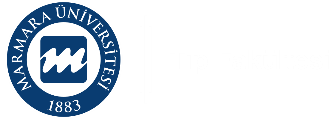 MARMARA UNIVERSITY SCHOOL of MEDICINEMARMARA UNIVERSITY SCHOOL of MEDICINEMARMARA UNIVERSITY SCHOOL of MEDICINEMARMARA UNIVERSITY SCHOOL of MEDICINE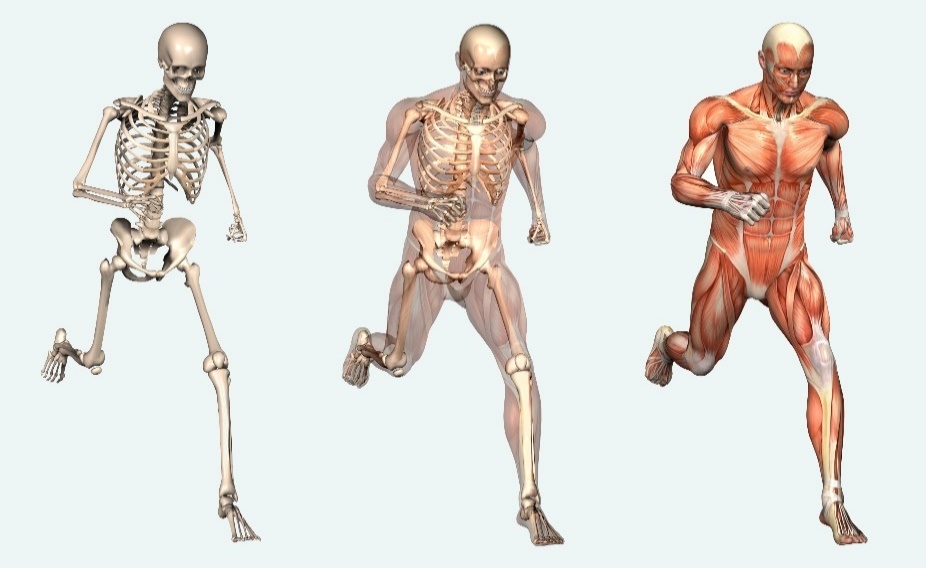 MUSCULOSKELETAL, INTEGUMENTARY SYSTEMS AND RELATED DISORDERS 	YEAR 2 COURSE 4	February 17 – April 24, 2020MUSCULOSKELETAL, INTEGUMENTARY SYSTEMS AND RELATED DISORDERS 	YEAR 2 COURSE 4	February 17 – April 24, 2020MUSCULOSKELETAL, INTEGUMENTARY SYSTEMS AND RELATED DISORDERS 	YEAR 2 COURSE 4	February 17 – April 24, 2020MUSCULOSKELETAL, INTEGUMENTARY SYSTEMS AND RELATED DISORDERS 	YEAR 2 COURSE 4	February 17 – April 24, 2020Coordinator of the Course 2.4Assist. Prof., Ural VERİMLİCoordinator of the Course 2.4Assist. Prof., Ural VERİMLİCoordinator of the Module 2.4Prof., Serap ÇİFÇİLİCoordinator of the Module 2.4Prof., Serap ÇİFÇİLİYear 2 Coordinators Assoc. Prof., Özgür Kasımay ÇAKIR & Assist. Prof., Burak AKSUYear 2 Coordinators Assoc. Prof., Özgür Kasımay ÇAKIR & Assist. Prof., Burak AKSUYear 2 Coordinators Assoc. Prof., Özgür Kasımay ÇAKIR & Assist. Prof., Burak AKSUYear 2 Coordinators Assoc. Prof., Özgür Kasımay ÇAKIR & Assist. Prof., Burak AKSUModule CoordinatorProf., Özlem SARIKAYAModule CoordinatorProf., Özlem SARIKAYAIntroduction to Clinical Practice (ICP) CoordinatorsProf, Pemra ÜNALAN Introduction to Clinical Practice (ICP) CoordinatorsProf, Pemra ÜNALAN  Coordinator of Multidisciplinary Students’ Lab.Assoc. Prof., Betül KARADEMİR Coordinator of Multidisciplinary Students’ Lab.Assoc. Prof., Betül KARADEMİRCoordinator of Clinical Skills Lab.Assoc. Prof., Çiğdem APAYDINCoordinator of Clinical Skills Lab.Assoc. Prof., Çiğdem APAYDIN Coordinator of Assessment UniteAssist. Prof., Cevdet NACAR Coordinator of Assessment UniteAssist. Prof., Cevdet NACARCoordinator of Student Exchange ProgramsAssist. Prof., Can ERZİKCoordinator of Student Exchange ProgramsAssist. Prof., Can ERZİKVice-Chief CoordinatorsVice-Chief CoordinatorsVice-Chief CoordinatorsVice-Chief CoordinatorsProgramProf., Oya ORUNAssessment Assoc. Prof., Hasan R. YANANLIAssessment Assoc. Prof., Hasan R. YANANLIStudents’ AffairsAssist. Prof., Can ERZİKChief Coordinator (Pre-Clinical Education) Prof., Serap ŞİRVANCIChief Coordinator (Pre-Clinical Education) Prof., Serap ŞİRVANCICoordinator of Medical Education Program Evaluation and Development CommissionProf., Harika ALPAYCoordinator of Medical Education Program Evaluation and Development CommissionProf., Harika ALPAYVice Dean (Education)Prof., Ümit  ŞEHİRLİVice Dean (Education)Prof., Ümit  ŞEHİRLİDean Prof., Hakan GÜNDÜZDean Prof., Hakan GÜNDÜZMUSCULOSKELETAL, INTEGUMENTARY SYSTEMS AND RELATED DISORDERS MUSCULOSKELETAL, INTEGUMENTARY SYSTEMS AND RELATED DISORDERS AIM and LEARNING OBJECTIVES of COURSE Aim: At the end of this committee, second year students will gain knowledge about the development, structure and pfysiology of the musculoskeletal system and pathogenesis of the disorders related to this system. They will also gain knowledge about the signs and symptoms of musculoskeletal and integumentary disorders, related risk factors, prevention, diagnosis, principles of treatment and rehabilitation.Learning Objectives: At the end of this committee, second year students will, • understand the development of the musculoskeletal and intugumentary system • identify the structure and functionof the musculoskeletal and integumentary system • define the pathologic processes in the musculoskeletal and intugumentary disordes • gain knowledge about microorganism that affect the musculoskeletal and intugumentary system and their pathogenesis in infectious process • gain knowledge about the risk groups, risk factors related to the musculoskeletal and intugumentary disorders and preventive measures • gain knowledge about the signs and symptoms of these disorders • gain knowledge about the approach to diagnosis, principles of treatment and rehabilitation of musculoskeletal disorders • define the pharmacotherapy of cardiovascular disorders • acquire skills necessary to perform experimental applicationsAIM and LEARNING OBJECTIVES of COURSE Aim: At the end of this committee, second year students will gain knowledge about the development, structure and pfysiology of the musculoskeletal system and pathogenesis of the disorders related to this system. They will also gain knowledge about the signs and symptoms of musculoskeletal and integumentary disorders, related risk factors, prevention, diagnosis, principles of treatment and rehabilitation.Learning Objectives: At the end of this committee, second year students will, • understand the development of the musculoskeletal and intugumentary system • identify the structure and functionof the musculoskeletal and integumentary system • define the pathologic processes in the musculoskeletal and intugumentary disordes • gain knowledge about microorganism that affect the musculoskeletal and intugumentary system and their pathogenesis in infectious process • gain knowledge about the risk groups, risk factors related to the musculoskeletal and intugumentary disorders and preventive measures • gain knowledge about the signs and symptoms of these disorders • gain knowledge about the approach to diagnosis, principles of treatment and rehabilitation of musculoskeletal disorders • define the pharmacotherapy of cardiovascular disorders • acquire skills necessary to perform experimental applicationsASSESSMENT SYSTEMModule examination: Written exam at the end of module (10 % of final score)Practical examination: Practical exams at the end of courseCourse examination: Written exam at the end of course PROGRAM EVALUATION Evaluation at the end of the course, is done both orally and by using structured evaluation formsDEPARTMENTS PARTICIPATING IN COURSE-2.4  & MODULE-2.4DEPARTMENTS PARTICIPATING IN COURSE-2.4  & MODULE-2.4AnatomyBiochemistryBiophysicsBiostatisticsFamily MedicineHistology and Embryology ImmunologyMedical EducationMedical BiologyMicrobiology Orthopedics and Travmatology PathologyPhysical Medicine and Rehabilitation PhysiologyPublic Health Radiology RheumatologyLECTURERS / TUTORSLECTURERS / TUTORSRengin Asiye AHISKALI, Professor of PathologyGülseren AKYÜZ, Professor of Physical Medicine and RehabilitationAhmet ARMAN, Professor of Medical GeneticsMehmet Pamir ATAGÜNDÜZ, Professor of RheumatologyMurat BEZER, Professor of Orthopedics and TraumatologyOnur BUĞDAYCI, Assist. Professor of RadiologyHülya CABADAK, Professor of BiophysicsZeliha Leyla CİNEL, Professor of PathologyNilgün ÇERİKÇİOĞLU, Professor of MicrobiologyŞule ÇETİNEL, Professor of Histology and EmbryologyRafi Haner DİRESKENELİ, Professor of RheumatologyMehmet Tuncay DURUÖZ, Professor of Physical Medicine and RehabilitationFeriha ERCAN, Professor of Histology and EmbryologyBülent EROL, Professor of Orthopedics and TraumatologyGünseli Ayşe GARİP İNHAN, Assoc. Professor of BiophysicsMedine GÜLÇEBİ İDRİZ OĞLU, Assoc. Professor of PharmacologyRezzan GÜLHAN, Professor of PharmacologyZeynep Arzu İLKİ, Professor of MicrobiologyÖzgür KASIMAY ÇAKIR, Assoc. Professor of PhysiologyHızır KURTEL, Professor of PhysiologyNimet Emel LÜLECİ, Professor of Public HealthPınar MEGA TİBER, Assoc. Professor of BiophysicsOya ORUN, Professor of BiophysicsNecmettin Ömer ÖZDOĞMUŞ, Assoc. Professor of AnatomyDilşad SAVE, Professor of Public HealthGüner SÖYLEDİR, Professor of MicrobiologyCanan ŞANAL TOPRAK, Assist. Professor of Physical Medicine and RehabilitationÜmit Süleyman ŞEHİRLİ, Professor of AnatomyEvrim ŞİRİN, Assist. Professor of Orthopedics and TraumatologySerap ŞİRVANCI, Professor of Histology and EmbryologyAhmet TOPUZOĞLU, Professor of Public HealthHüseyin Kemal TÜRKÖZ, Assoc. Professor of PathologyGülru Pemra ÜNALAN, Professor of Family MedicineUral VERİMLİ, Assist. Professor of Anatomyİlker YAĞCI, Professor of Physical Medicine and RehabilitationAhmet Suha YALÇIN, Professor of BiochemistryREADING / STUDYING MATERIALSArthritis and Allied Conditions: A Textbook of Rheumatology (Koopman) Medical Microbiology (Cedric Mims et al.) Basic and Clinical Pharmacology (Bertram G Katzung) Basic Pathology (Stanley L Robbins, Marcia Angel, Vinay Kumar) Clinical Pharmacology (Laurence DR, Bennet PN) Clinical Anatomy for Medical Students (Richard S. , M.D. Snell) Clinically Oriented Anatomy: Books (Keith L. Moore, Arthur F. Dalley) Gray's Anatomy for Students (Richard L. Drake, Richard L. Drake Ph.D. , Henry Gray Adam W.M. Mitchell) Gray Anatomi (Çeviri Editörü: Prof. Dr. Mehmet YILDIRIM, Güneş Kitabevi, 2006) Histology and Cell Biology: An Introduction to Pathology (Abraham L Kierszenbaum) Human Histology (Alan Stevens, James Lowe) Pharmacological Basis of Therapeutics (Goldman & Gilman’s) Physical Medicine and Rehabilitation (Braddom) Review Medical Microbiology (Ernest Jawetz et al) Reviw of Medical Microbiology (Patric R Muray, Ken S Rosenthal) Textbook of Physiology (Guyton AC) The Developing Human (Keith L. Moore)READING / STUDYING MATERIALSArthritis and Allied Conditions: A Textbook of Rheumatology (Koopman) Medical Microbiology (Cedric Mims et al.) Basic and Clinical Pharmacology (Bertram G Katzung) Basic Pathology (Stanley L Robbins, Marcia Angel, Vinay Kumar) Clinical Pharmacology (Laurence DR, Bennet PN) Clinical Anatomy for Medical Students (Richard S. , M.D. Snell) Clinically Oriented Anatomy: Books (Keith L. Moore, Arthur F. Dalley) Gray's Anatomy for Students (Richard L. Drake, Richard L. Drake Ph.D. , Henry Gray Adam W.M. Mitchell) Gray Anatomi (Çeviri Editörü: Prof. Dr. Mehmet YILDIRIM, Güneş Kitabevi, 2006) Histology and Cell Biology: An Introduction to Pathology (Abraham L Kierszenbaum) Human Histology (Alan Stevens, James Lowe) Pharmacological Basis of Therapeutics (Goldman & Gilman’s) Physical Medicine and Rehabilitation (Braddom) Review Medical Microbiology (Ernest Jawetz et al) Reviw of Medical Microbiology (Patric R Muray, Ken S Rosenthal) Textbook of Physiology (Guyton AC) The Developing Human (Keith L. Moore)		SUMMARY OF THE COURSE		SUMMARY OF THE COURSE		SUMMARY OF THE COURSE		SUMMARY OF THE COURSEDisciplineLecture & Group DiscussionMultidisciplinary Lab. & Clinical Skills Lab. PracticeTotalAnatomy402060Biochemistry44Biophysics88Family Medicine11Histology and Embryology11415Internal Medicine33Medical Genetics11Microbiology628Orthopedics and Traumatology55Pathology819Pharmacology66Physical Medicine77Physiology527Public Health77Radiology22Subtotal11429143PBL Module88TOTALICP-2: Basic Clinical Skills, Human in Medicine (Students’ Research Activity)5959TOTAL18129209TEN WEEK PROGRAMTEN WEEK PROGRAMTEN WEEK PROGRAMTHEORETICAL AND PRACTICAL SESSIONSLECTURER(S)/TUTOR(S)Week-1 (17 February - 21 February 2020)Week-1 (17 February - 21 February 2020)Week-1 (17 February - 21 February 2020)Monday17 February08:45-09:30Introduction to the course Dr. Ural Verimli09:30-09:35Discussion09:45-10:30Opening lecture: Sports and healthDr. Hızır Kurtel10:30-10:35Discussion10:45-11:30Muscles and joints: general considerationDr. Ümit Süleyman Şehirli11:30-11:35Discussion11:45-12:30Muscles and joints: general considerationDr. Ümit Süleyman Şehirli12:30-12:35Discussion13:45-14:30Upper extremity bonesDr. Necmettin Ömer Özdoğmuş14:30-14:35Discussion14:45-15:30Upper extremity bonesDr. Necmettin Ömer Özdoğmuş15:30-15:35Discussion15:45-16:30CartilageDr. Feriha Ercan16:30-16:35Discussion16:45-17:3017:30-17:35Tuesday18 February08:45-09:30ICP-2: Basic Clinical Skills-Human in Medicine- Students Research Activity-209:30-09:35Discussion09:45-10:30ICP-2: Basic Clinical Skills-Human in Medicine- Students Research Activity-210:30-10:35Discussion10:45-11:30ICP-2: Basic Clinical Skills-Human in Medicine- Students Research Activity-211:30-11:35Discussion11:45-12:30ICP-2: Basic Clinical Skills-Human in Medicine- Students Research Activity-212:30-12:35Discussion13:45-14:30ICP-2: Basic Clinical Skills-Human in Medicine- Students Research Activity-214:30-14:35Discussion14:45-15:30ICP-2: Basic Clinical Skills-Human in Medicine- Students Research Activity-215:30-15:35Discussion15:45-16:30ICP-2: Basic Clinical Skills-Human in Medicine- Students Research Activity-216:30-16:35Discussion16:45-17:30ICP-2: Basic Clinical Skills-Human in Medicine- Students Research Activity-217:30-17:35DiscussionWednesday19 February08:45-09:30Histology of bone and jointDr. Feriha Ercan09:30-09:35Discussion09:45-10:30Histology of bone and jointDr. Feriha Ercan10:30-10:35Discussion10:45-11:30Anatomy LAB: Upper extremity bones-Group AAnatomy Lab.11:30-11:35Discussion11:45-12:30Anatomy LAB: Upper extremity bones-Group B Anatomy Lab.12:30-12:35Discussion13:45-14:30Biochemistry of bone metabolismDr. Ahmet Suha Yalçın14:30-14:35Discussion14:45-15:30Biochemistry of bone metabolismDr. Ahmet Suha Yalçın15:30-15:35Discussion15:45-16:30Bone remodeling, development and 
developmental abnormalities and fracture healingDr. Hüseyin Kemal Türköz16:30-16:35Discussion16:45-17:30Neoplastic disease of bone and jointDr. Hüseyin Kemal Türköz17:30-17:35DiscussionThursday20 February08:45-09:3009:30-09:3509:45-10:30Clinical pharmacology of non-steroidal anti-inflammatory drugsDr. Rezzan Gülhan10:30-10:35Discussion10:45-11:30Clinical pharmacology of non-steroidal anti-inflammatory drugsDr. Rezzan Gülhan11:30-11:35Discussion11:45-12:30Infectious diseases of the bone and jointDr. Rengin Asiye Ahıskalı12:30-12:35Discussion13:45-14:30Axillary regionDr. Ümit Süleyman Şehirli14:30-14:35Discussion14:45-15:30Brachial plexusDr. Ümit Süleyman Şehirli15:30-15:35Discussion15:45-16:30Brachial plexusDr. Ümit Süleyman Şehirli16:30-16:35Discussion16:45-17:3017:30-17:35Friday21 February08:45-09:3009:30-09:3509:45-10:30Anatomy LAB: Brachial plexus and axillary region--Group BAnatomy Lab.10:30-10:35Discussion10:45-11:30Anatomy LAB: Brachial plexus and axillary region--Group AAnatomy Lab.11:30-11:35Discussion11:45-12:30Equilibrium of the bodyDr. Oya Orun12:30-12:35Discussion13:45-14:3014:30-14:3514:45-15:30Superficial back and posterior aspect of shoulder and armDr. Necmettin Ömer Özdoğmuş15:30-15:35Discussion15:45-16:30Superficial back and posterior aspect of shoulder and armDr. Necmettin Ömer Özdoğmuş16:30-16:35Discussion16:45-17:3017:30-17:35Week-2 (24 February - 28 February 2020)Week-2 (24 February - 28 February 2020)Week-2 (24 February - 28 February 2020)Monday24 February08:45-09:30Histology of skeletal muscleDr. Serap Şirvancı09:30-09:35Discussion09:45-10:30Histology of skeletal muscleDr. Serap Şirvancı10:30-10:35Discussion10:45-11:30Neuromuscular transmissionDr. Hızır Kurtel11:30-11:35Discussion11:45-12:30Neuromuscular transmissionDr. Hızır Kurtel12:30-12:35Discussion13:45-14:30Elective course14:30-14:35Discussion14:45-15:30Elective course15:30-15:35Discussion15:45-16:30Development of the musculoskeletal systemDr. Feriha Ercan16:30-16:35Discussion16:45-17:30Development of the musculoskeletal systemDr. Feriha Ercan17:30-17:35DiscussionTuesday25 February08:45-09:30ICP-2: Basic Clinical Skills-Human in Medicine- Students Research Activity-209:30-09:35Discussion09:45-10:30ICP-2: Basic Clinical Skills-Human in Medicine- Students Research Activity-210:30-10:35Discussion10:45-11:30ICP-2: Basic Clinical Skills-Human in Medicine- Students Research Activity-211:30-11:35Discussion11:45-12:30ICP-2: Basic Clinical Skills-Human in Medicine- Students Research Activity-212:30-12:35Discussion13:45-14:30ICP-2: Basic Clinical Skills-Human in Medicine- Students Research Activity-214:30-14:35Discussion14:45-15:30ICP-2: Basic Clinical Skills-Human in Medicine- Students Research Activity-215:30-15:35Discussion15:45-16:30ICP-2: Basic Clinical Skills-Human in Medicine- Students Research Activity-216:30-16:35Discussion16:45-17:30ICP-2: Basic Clinical Skills-Human in Medicine- Students Research Activity-217:30-17:35DiscussionWednesday26 February08:45-09:3009:30-09:3509:45-10:30Histology LAB: Cartilage, bone and skeletal muscle-Group BMultidisciplinary Lab.10:30-10:35Discussion10:45-11:30Histology LAB: Cartilage, bone and skeletal muscle-Group BMultidisciplinary Lab.11:30-11:35Discussion11:45-12:30Histology LAB: Cartilage, bone and skeletal muscle-Group BMultidisciplinary Lab.12:30-12:35Discussion13:45-14:3014:30-14:3514:45-15:3015:30-15:3515:45-16:3016:30-16:3516:45-17:3017:30-17:35Thursday27 February08:45-09:30The anterior aspect of the arm: 
pectoral region and the shoulder joint, mammary glandsDr. Necmettin Ömer Özdoğmuş09:30-09:35Discussion09:45-10:30The anterior aspect of the arm: 
pectoral region and the shoulder joint, mammary glandsDr. Necmettin Ömer Özdoğmuş10:30-10:35Discussion10:45-11:30Anatomy LAB: Superficial back and posterior aspect of shoulder and arm- Group A Anatomy Lab.11:30-11:35Discussion11:45-12:30Anatomy LAB: Superficial back and posterior aspect of shoulder and arm- Group BAnatomy Lab.12:30-12:35Discussion13:45-14:30Introduction to statics of the bodyDr. Oya Orun14:30-14:35Discussion14:45-15:30Introduction to statics of the bodyDr. Oya Orun15:30-15:35Discussion15:45-16:30Anterior aspect of forearm and cubital fossaDr. Ural Verimli16:30-16:35Discussion16:45-17:30Anterior aspect of forearm and cubital fossaDr. Ural Verimli17:30-17:35DiscussionFriday28 February08:45-09:3009:30-09:3509:45-10:30Biophysics of muscle contractionDr. Günseli Ayşe Garip İnhan10:30-10:35Discussion10:45-11:30Histology and development of integumentary systemDr. Şule Çetinel11:30-11:35Discussion11:45-12:30Histology and development of integumentary systemDr. Şule Çetinel12:30-12:35Discussion13:45-14:3014:30-14:3514:45-15:30Anatomy LAB: The anterior aspect of the arm: 
pectoral region and the shoulder joint, mammary glands-Group AAnatomy Lab.15:30-15:35Discussion15:45-16:30Anatomy LAB: The anterior aspect of the arm: 
pectoral region and the shoulder joint, mammary glands-Group BAnatomy Lab.16:30-16:35Discussion16:45-17:3017:30-17:35Week-3 (02 March - 06 March 2020)Week-3 (02 March - 06 March 2020)Week-3 (02 March - 06 March 2020)Monday02 March08:45-09:30Muscle physiology in exerciseDr. Özgür Kasımay Çakır09:30-09:35Discussion09:45-10:30Muscle physiology in exerciseDr. Özgür Kasımay Çakır10:30-10:35Discussion10:45-11:30Posterior aspect of the forearm and the elbow jointDr. Ural Verimli11:30-11:35Discussion11:45-12:30Posterior aspect of the forearm and the elbow jointDr. Ural Verimli12:30-12:35Discussion13:45-14:30Elective course14:30-14:35Discussion14:45-15:30Elective course15:30-15:35Discussion15:45-16:30Anatomy LAB:Anterior aspect of forearm and cubital fossa-Group BAnatomy Lab.16:30-16:35Discussion16:45-17:30Anatomy LAB:Anterior aspect of forearm and cubital fossa-Group AAnatomy Lab.17:30-17:35DiscussionTuesday03 March08:45-09:30ICP-2: Basic Clinical Skills-Human in Medicine- Students Research Activity-209:30-09:35Discussion09:45-10:30ICP-2: Basic Clinical Skills-Human in Medicine- Students Research Activity-210:30-10:35Discussion10:45-11:30ICP-2: Basic Clinical Skills-Human in Medicine- Students Research Activity-211:30-11:35Discussion11:45-12:30ICP-2: Basic Clinical Skills-Human in Medicine- Students Research Activity-212:30-12:35Discussion13:45-14:30ICP-2: Basic Clinical Skills-Human in Medicine- Students Research Activity-214:30-14:35Discussion14:45-15:30ICP-2: Basic Clinical Skills-Human in Medicine- Students Research Activity-215:30-15:35Discussion15:45-16:30ICP-2: Basic Clinical Skills-Human in Medicine- Students Research Activity-216:30-16:35Discussion16:45-17:30ICP-2: Basic Clinical Skills-Human in Medicine- Students Research Activity-217:30-17:35DiscussionWednesday04 March08:45-09:3009:30-09:3509:45-10:3010:30-10:3510:45-11:3011:30-11:3511:45-12:30Sports injuries (upper extremity)Dr. Murat Bezer12:30-12:35Discussion13:45-14:30Anatomy LAB: 
Posterior aspect of forearm and the elbow joint- Group AAnatomy Lab.14:30-14:35Discussion14:45-15:30Anatomy LAB: 
Posterior aspect of forearm and the elbow joint- Group BAnatomy Lab.15:30-15:35Discussion15:45-16:30Biochemistry of muscle contractionDr. Ahmet Suha Yalçın16:30-16:35Discussion16:45-17:30Biochemistry of muscle contractionDr. Ahmet Suha Yalçın17:30-17:35DiscussionThursday05 March08:45-09:30Hand and wrist jointDr. Necmettin Ömer Özdoğmuş09:30-09:35Discussion09:45-10:30Hand and wrist jointDr. Necmettin Ömer Özdoğmuş10:30-10:35Discussion10:45-11:30Physical principles of X- ray radiographyDr. Pınar Mega Tiber11:30-11:35Discussion11:45-12:30Physical principles of X- ray radiographyDr. Pınar Mega Tiber12:30-12:35Discussion13:45-14:30Mycobacterial and bacterial infections of skin, 
soft tissue and muscle including anthraxDr. Zeynep Arzu İlki14:30-14:35Discussion14:45-15:30Mycobacterial and bacterial infections of skin, 
soft tissue and muscle including anthraxDr. Zeynep Arzu İlki15:30-15:35Discussion15:45-16:3016:30-16:3516:45-17:3017:30-17:35Friday06 March08:45-09:30Histology LAB:Cartilage, bone and skeletal muscle-Group A Multidisciplinary Lab.09:30-09:35 Discussion09:45-10:30Histology LAB:Cartilage, bone and skeletal muscle-Group AMultidisciplinary Lab.10:30-10:35Discussion10:45-11:30Histology LAB:Cartilage, bone and skeletal muscle-Group AMultidisciplinary Lab.11:30-11:35Discussion11:45-12:30EMGDr. Günseli Ayşe Garip İnhan12:30-12:35Discussion13:45-14:3014:30-14:3514:45-15:30Anatomy LAB: Hand and wrist joint Group BAnatomy Lab.15:30-15:35Discussion15:45-16:30Anatomy LAB: Hand and wrist joint Group AAnatomy Lab.16:30-16:35Discussion16:45-17:3017:30-17:35Week-4 (09 March - 13 March 2020)Week-4 (09 March - 13 March 2020)Week-4 (09 March - 13 March 2020)Monday09 March08:45-09:30Physiology LAB: Aerobic exerciseComputer Lab.09:30-09:35Discussion09:45-10:30Physiology LAB: Aerobic exerciseComputer Lab.10:30-10:35Discussion10:45-11:30Physiology LAB: Aerobic exerciseComputer Lab.11:30-11:35Discussion11:45-12:30Physiology LAB: Aerobic exerciseComputer Lab.12:30-12:35Discussion13:45-14:30Elective course14:30-14:35Discussion14:45-15:30Elective course15:30-15:35Discussion15:45-16:30Histology LAB: Integumentary System- Group B    Multidisciplinary Lab.16:30-16:35Discussion16:45-17:30Histology LAB: Integumentary System- Group AMultidisciplinary Lab.17:30-17:35DiscussionTuesday10 March08:45-09:30ICP-2: Basic Clinical Skills-Human in Medicine- Students Research Activity-209:30-09:35Discussion09:45-10:30ICP-2: Basic Clinical Skills-Human in Medicine- Students Research Activity-210:30-10:35Discussion10:45-11:30ICP-2: Basic Clinical Skills-Human in Medicine- Students Research Activity-211:30-11:35Discussion11:45-12:30ICP-2: Basic Clinical Skills-Human in Medicine- Students Research Activity-212:30-12:35Discussion13:45-14:30ICP-2: Basic Clinical Skills-Human in Medicine- Students Research Activity-214:30-14:35Discussion14:45-15:30ICP-2: Basic Clinical Skills-Human in Medicine- Students Research Activity-215:30-15:35Discussion15:45-16:30ICP-2: Basic Clinical Skills-Human in Medicine- Students Research Activity-216:30-16:35Discussion16:45-17:30ICP-2: Basic Clinical Skills-Human in Medicine- Students Research Activity-217:30-17:35DiscussionWednesday11 March08:45-09:30Lower extremity bonesDr. Necmettin Ömer Özdoğmuş09:30-09:35Discussion09:45-10:30Lower extremity bonesDr. Necmettin Ömer Özdoğmuş10:30-10:35Discussion10:45-11:30Soft tissue tumorsDr. Hüseyin Kemal Türköz11:30-11:35Discussion11:45-12:30Soft tissue tumorsDr. Hüseyin Kemal Türköz12:30-12:35Discussion13:45-14:30Fungal infections of cutaneous and subcutaneous tissuesDr. Nilgün Çerikçioğlu14:30-14:35Discussion14:45-15:30PBL-115:30-15:35Discussion15:45-16:30PBL-116:30-16:35Discussion16:45-17:3017:30-17:35Thursday12 March08:45-09:3009:30-09:3509:45-10:30Viral infections of cutaneous and subcutaneous tissuesDr. Zeynep Arzu İlki10:30-10:35Discussion10:45-11:30Viral infections of cutaneous and subcutaneous tissuesDr. Zeynep Arzu İlki11:30-11:35Discussion11:45-12:30Pathology of arthritisDr. Hüseyin Kemal Türköz12:30-12:35Discussion13:45-14:30Physiology LAB: EMGComputer Lab.14:30-14:35Discussion14:45-15:30Physiology LAB: EMGComputer Lab.15:30-15:35Discussion15:45-16:30Physiology LAB: EMGComputer Lab.16:30-16:35Discussion16:45-17:30Physiology LAB: EMGComputer Lab.17:30-17:35DiscussionFriday13 March08:45-09:3009:30-09:3509:45-10:30Parasitic infections of skinDr. Zeynep Arzu İlki10:30-10:35 Discussion10:45-11:30Neoplastic and non-neoplastic skin lesionsDr. Zeliha Leyla Cinel11:30-11:35Discussion11:45-12:30Neoplastic and non-neoplastic skin lesionsDr. Zeliha Leyla Cinel12:30-12:35Discussion13:45-14:30PBL Study Time14:30-14:35Discussion14:45-15:30PBL-215:30-15:35Discussion15:45-16:30PBL-216:30-16:35Discussion16:45-17:3017:30-17:35Week-5 (16 March - 20 March 2020)Week-5 (16 March - 20 March 2020)Week-5 (16 March - 20 March 2020)Monday16 March08:45-09:30Gluteal region and hip region; hip jointDr. Ural Verimli09:30-09:35Discussion09:45-10:30Gluteal region and hip region; hip jointDr. Ural Verimli10:30-10:35Discussion10:45-11:30Anatomy LAB: Posterior abdominal wall, lumbar and sacral plexus-Group BAnatomy Lab.11:30-11:35Discussion11:45-12:30Anatomy LAB: Posterior abdominal wall, lumbar and sacral plexus-Group AAnatomy Lab.12:30-12:35Discussion13:45-14:30Elective course14:30-14:35Discussion14:45-15:30Elective course15:30-15:35Discussion15:45-16:30Radiology of musculoskeletal systemDr. Onur Buğdaycı16:30-16:35Discussion16:45-17:30Radiology of musculoskeletal systemDr. Onur Buğdaycı17:30-17:35DiscussionTuesday17 March08:45-09:30ICP-2: Basic Clinical Skills-Human in Medicine- Students Research Activity-209:30-09:35Discussion09:45-10:30ICP-2: Basic Clinical Skills-Human in Medicine- Students Research Activity-210:30-10:35Discussion10:45-11:30ICP-2: Basic Clinical Skills-Human in Medicine- Students Research Activity-211:30-11:35Discussion11:45-12:30ICP-2: Basic Clinical Skills-Human in Medicine- Students Research Activity-212:30-12:35Discussion13:45-14:30ICP-2: Basic Clinical Skills-Human in Medicine- Students Research Activity-214:30-14:35Discussion14:45-15:30ICP-2: Basic Clinical Skills-Human in Medicine- Students Research Activity-215:30-15:35Discussion15:45-16:30ICP-2: Basic Clinical Skills-Human in Medicine- Students Research Activity-216:30-16:35Discussion16:45-17:30ICP-2: Basic Clinical Skills-Human in Medicine- Students Research Activity-217:30-17:35DiscussionWednesday18 March08:45-09:30Posterior abdominal wall, lumbar and sacral plexusDr. Necmettin Ömer Özdoğmuş09:30-09:35Discussion09:45-10:30Posterior abdominal wall, lumbar and sacral plexusDr. Necmettin Ömer Özdoğmuş10:30-10:35Discussion10:45-11:30Anatomy LAB: Lower extremity bones-Group AAnatomy Lab.11:30-11:35Discussion11:45-12:30Anatomy LAB: Lower extremity bones-Group BAnatomy Lab.12:30-12:35Discussion13:45-14:30PBL Study Time14:30-14:35Discussion14:45-15:30PBL-315:30-15:35Discussion15:45-16:30PBL-316:30-16:35Discussion16:45-17:3017:30-17:35Thursday19 March08:45-09:30Microbiology LAB: Laboratory diagnosis of skin infections- Group AMultidisciplinary Lab.09:30-09:35Discussion09:45-10:30Microbiology LAB: Laboratory diagnosis of skin infections- Group AMultidisciplinary Lab.10:30-10:35Discussion10:45-11:30Microbiology LAB: Laboratory diagnosis of skin infections- Group BMultidisciplinary Lab.11:30-11:35Discussion11:45-12:30Microbiology LAB: Laboratory diagnosis of skin infections- Group BMultidisciplinary Lab.12:30-12:35Discussion13:45-14:30Microbiology LAB: Laboratory diagnosis of skin infections- Group CMultidisciplinary Lab.14:30-14:35Discussion14:45-15:30Microbiology LAB: Laboratory diagnosis of skin infections- Group CMultidisciplinary Lab.15:30-15:35Discussion15:45-16:30Microbiology LAB: Laboratory diagnosis of skin infections- Group DMultidisciplinary Lab.16:30-16:35Discussion16:45-17:30Microbiology LAB: Laboratory diagnosis of skin infections- Group DMultidisciplinary Lab.17:30-17:35DiscussionFriday20 March08:45-09:3009:30-09:3509:45-10:30Injury preventionDr. Ahmet Topuzoğlu10:30-10:35Discussion10:45-11:30Anterior and medial aspect of thighDr. Necmettin Ömer Özdoğmuş11:30-11:35Discussion11:45-12:30Anterior and medial aspect of thighDr. Necmettin Ömer Özdoğmuş12:30-12:35Discussion13:45-14:30PBL Study Time14:30-14:35Discussion14:45-15:30PBL-415:30-15:35Discussion15:45-16:30PBL-416:30-16:35Discussion16:45-17:3017:30-17:35Week-6 (23 March - 27 March 2020)Week-6 (23 March - 27 March 2020)Week-6 (23 March - 27 March 2020)Monday23 March08:45-09:30Pathology LAB: Pathology of musculoskeletal system-Group AMultidisciplinary Lab.09:30-09:35Discussion09:45-10:30Pathology LAB: Pathology of musculoskeletal system-Group BMultidisciplinary Lab.10:30-10:35Discussion10:45-11:30Pathology LAB: Pathology of musculoskeletal system-Group CMultidisciplinary Lab.11:30-11:35Discussion11:45-12:30Pathology LAB: Pathology of musculoskeletal system-Group DMultidisciplinary Lab.12:30-12:35Discussion13:45-14:30Elective course14:30-14:35Discussion14:45-15:30Elective course15:30-15:35Discussion15:45-16:30Anatomy LAB:Gluteal region and hip region; hip joint- Group AAnatomy Lab.16:30-16:35Discussion16:45-17:30Anatomy LAB:Gluteal region and hip region; hip joint- Group BAnatomy Lab.17:30-17:35DiscussionTuesday24 March08:45-09:30ICP-2: Basic Clinical Skills-Human in Medicine- Students Research Activity-209:30-09:35Discussion09:45-10:30ICP-2: Basic Clinical Skills-Human in Medicine- Students Research Activity-210:30-10:35Discussion10:45-11:30ICP-2: Basic Clinical Skills-Human in Medicine- Students Research Activity-211:30-11:35Discussion11:45-12:30ICP-2: Basic Clinical Skills-Human in Medicine- Students Research Activity-212:30-12:35Discussion13:45-14:30ICP-2: Basic Clinical Skills-Human in Medicine- Students Research Activity-214:30-14:35Discussion14:45-15:30ICP-2: Basic Clinical Skills-Human in Medicine- Students Research Activity-215:30-15:35Discussion15:45-16:30ICP-2: Basic Clinical Skills-Human in Medicine- Students Research Activity-216:30-16:35Discussion16:45-17:30ICP-2: Basic Clinical Skills-Human in Medicine- Students Research Activity-217:30-17:35DiscussionWednesday25 March08:45-09:3009:30-09:3509:45-10:30Bioenergetics of muscle contractionDr. Hülya Cabadak10:30-10:35Discussion10:45-11:30Anatomy LAB: Anterior and medial aspect of thigh Group BAnatomy Lab.11:30-11:35Discussion11:45-12:30Anatomy LAB: Anterior and medial aspect of thigh Group AAnatomy Lab.12:30-12:35Discussion13:45-14:30Posterior aspect of thigh and knee jointDr. Ümit Süleyman Şehirli14:30-14:35Discussion14:45-15:30Posterior leg and popliteal fossaDr. Ümit Süleyman Şehirli15:30-15:35Discussion15:45-16:30Control of musculoskeletal disordersDr. Dilşad Save16:30-16:35Discussion16:45-17:30Prevention of work - related musculoskeletal disordersDr. Dilşad Save17:30-17:35DiscussionThursday26 March08:45-09:30Anatomy LAB: Anterior and medial aspect of thigh Group BAnatomy Lab.09:30-09:35Discussion09:45-10:30Anatomy LAB: Posterior aspect of thigh and knee joint- Group BAnatomy Lab.10:30-10:35Discussion10:45-11:30Anatomy LAB: Posterior leg and popliteal fossa-Group BAnatomy Lab.11:30-11:35Discussion11:45-12:30Anatomy LAB: Posterior leg and popliteal fossa-Group AAnatomy Lab.12:30-12:35Discussion13:45-14:30Anterior and lateral leg and ankle jointDr. Ümit Süleyman Şehirli14:30-14:35Discussion14:45-15:30Anterior and lateral leg and ankle jointDr. Ümit Süleyman Şehirli15:30-15:35Discussion15:45-16:30FootDr. Ural Verimli16:30-16:35Discussion16:45-17:30FootDr. Ural Verimli17:30-17:35DiscussionFriday27 March08:45-09:3009:30-09:3509:45-10:3010:30-10:3510:45-11:3011:30-11:3511:45-12:3012:30-12:3513:45-14:3014:30-14:3514:45-15:30Anatomy LAB: Anterior and lateral leg and ankle joint-Group AAnatomy Lab.15:30-15:35Discussion15:45-16:30Anatomy LAB: Anterior and lateral leg and ankle joint-Group BAnatomy Lab.16:30-16:35Discussion16:45-17:3017:30-17:35Week-7 (30 March - 03 April 2020)Week-7 (30 March - 03 April 2020)Week-7 (30 March - 03 April 2020)Monday30 March08:45-09:30Osteomyelitis and septic arthtitisDr. Evrim Şirin09:30-09:35Discussion09:45-10:30Sports injuries (lower extremity)Dr. Evrim Şirin10:30-10:35Discussion10:45-11:30Superficial structures of the faceDr. Necmettin Ömer Özdoğmuş11:30-11:35Discussion11:45-12:30Superficial structures of the faceDr. Necmettin Ömer Özdoğmuş12:30-12:35Discussion13:45-14:30Elective course14:30-14:35Discussion14:45-15:30Elective course15:30-15:35Discussion15:45-16:30Anatomy LAB: Foot-Group BAnatomy Lab.16:30-16:35Discussion16:45-17:30Anatomy LAB: Foot-Group AAnatomy Lab.17:30-17:35DiscussionTuesday31 March08:45-09:30ICP-2: Basic Clinical Skills-Human in Medicine- Students Research Activity-209:30-09:35Discussion09:45-10:30ICP-2: Basic Clinical Skills-Human in Medicine- Students Research Activity-210:30-10:35Discussion10:45-11:30ICP-2: Basic Clinical Skills-Human in Medicine- Students Research Activity-211:30-11:35Discussion11:45-12:30ICP-2: Basic Clinical Skills-Human in Medicine- Students Research Activity-212:30-12:35Discussion13:45-14:30ICP-2: Basic Clinical Skills-Human in Medicine- Students Research Activity-214:30-14:35Discussion14:45-15:30ICP-2: Basic Clinical Skills-Human in Medicine- Students Research Activity-215:30-15:35Discussion15:45-16:30ICP-2: Basic Clinical Skills-Human in Medicine- Students Research Activity-216:30-16:35Discussion16:45-17:30ICP-2: Basic Clinical Skills-Human in Medicine- Students Research Activity-217:30-17:35DiscussionWednesday01 April08:45-09:30Musculoskeletal tumors (general principles)Dr. Bülent Erol09:30-09:35Discussion09:45-10:30Pediatric lower extremity deformitiesDr. Bülent Erol10:30-10:35Discussion10:45-11:30Anatomy LAB: Superficial structures of the face - Group BAnatomy Lab.11:30-11:35Discussion11:45-12:30Anatomy LAB: Superficial structures of the face - Group AAnatomy Lab.12:30-12:35Discussion13:45-14:30Soft tissue painDr. Canan Şanal Toprak14:30-14:35Discussion14:45-15:30OsteoporosisDr. Gülseren Akyüz15:30-15:35Discussion15:45-16:30Low back painDr. İlker Yağcı16:30-16:35Discussion16:45-17:30Rheumatoid arthritisDr. Mehmet Tuncay Duruöz17:30-17:35DiscussionThursday02 April08:45-09:3009:30-09:3509:45-10:3010:30-10:3510:45-11:30Approach to patient with arthritisDr. Rafi Haner Direskeneli11:30-11:35Discussion11:45-12:30Approach to patient with arthritisDr. Rafi Haner Direskeneli12:30-12:35Discussion13:45-14:30Suboccipital region and deep muscles of the backDr. Necmettin Ömer Özdoğmuş14:30-14:35Discussion14:45-15:30Anterior and lateral neckDr. Ümit Süleyman Şehirli15:30-15:35Discussion15:45-16:30Anterior and lateral neckDr. Ümit Süleyman Şehirli16:30-16:35Discussion16:45-17:3017:30-17:35Friday03 April08:45-09:3009:30-09:3509:45-10:30Anatomy LAB:Suboccipital region and deep muscles of the back-Group AAnatomy Lab.10:30-10:35Discussion10:45-11:30Anatomy LAB:Suboccipital region and deep muscles of the back - Group BAnatomy Lab.11:30-11:35Discussion11:45-12:3012:30-12:3513:45-14:3014:30-14:3514:45-15:30Prevention of disability in the elderly peopleDr. Nimet Emel Lüleci15:30-15:35Discussion15:45-16:30Prevention of disability in the elderly peopleDr. Nimet Emel Lüleci16:30-16:35Discussion16:45-17:3017:30-17:35Week-8 (06 April - 10 April 2020)Week-8 (06 April - 10 April 2020)Week-8 (06 April - 10 April 2020)Monday06 April08:45-09:3009:30-09:3509:45-10:30Anatomy LAB: Anterior and lateral neck - Group BAnatomy Lab.10:30-10:35Discussion10:45-11:30Anatomy LAB: Anterior and lateral neck - Group AAnatomy Lab.11:30-11:35Discussion11:45-12:30The root of the neckDr. Ümit Süleyman Şehirli12:30-12:35Discussion13:45-14:30Elective course14:30-14:35Discussion14:45-15:30Elective course15:30-15:35Discussion15:45-16:3016:30-16:3516:45-17:3017:30-17:35Tuesday07 April08:45-09:30ICP-2: Basic Clinical Skills-Human in Medicine- Students Research Activity-209:30-09:35Discussion09:45-10:30ICP-2: Basic Clinical Skills-Human in Medicine- Students Research Activity-210:30-10:35Discussion10:45-11:30ICP-2: Basic Clinical Skills-Human in Medicine- Students Research Activity-211:30-11:35Discussion11:45-12:30ICP-2: Basic Clinical Skills-Human in Medicine- Students Research Activity-212:30-12:35Discussion13:45-14:30ICP-2: Basic Clinical Skills-Human in Medicine- Students Research Activity-214:30-14:35Discussion14:45-15:30ICP-2: Basic Clinical Skills-Human in Medicine- Students Research Activity-215:30-15:35Discussion15:45-16:30ICP-2: Basic Clinical Skills-Human in Medicine- Students Research Activity-216:30-16:35Discussion16:45-17:30ICP-2: Basic Clinical Skills-Human in Medicine- Students Research Activity-217:30-17:35DiscussionWednesday08 April08:45-09:3009:30-09:3509:45-10:3010:30-10:3510:45-11:30Anatomy LAB: The root of the neck - Group AAnatomy Lab.11:30-11:35Discussion11:45-12:30Anatomy LAB: The root of the neck - Group BAnatomy Lab.12:30-12:35Discussion13:45-14:30SpondyloarthropathiesDr. Mehmet Tuncay Duruöz14:30-14:35Discussion14:45-15:30Molecular pathogenesis of musculoskeletal disordersDr. Ahmet Arman15:30-15:35Discussion15:45-16:3016:30-16:3516:45-17:3017:30-17:35Thursday09 April08:45-09:3009:30-09:3509:45-10:3010:30-10:3510:45-11:30Public health consequences of disastersDr. Nimet Emel Lüleci11:30-11:35Discussion11:45-12:30SpondyloarthropathiesDr. Mehmet Pamir Atagündüz12:30-12:35Discussion13:45-14:30Infratemporal and pterygopalatine fossaDr. Ümit Süleyman Şehirli14:30-14:35Discussion14:45-15:30Infratemporal and pterygopalatine fossaDr. Ümit Süleyman Şehirli15:30-15:35Discussion15:45-16:3016:30-16:3516:45-17:3017:30-17:35Friday10 April08:45-09:3009:30-09:3509:45-10:30OsteoarthritisDr. N. Evrim Karadağ Saygı10:30-10:35Discussion10:45-11:30Assessment of musculoskeletal system in childrenDr. N. Evrim Karadağ Saygı11:30-11:35Discussion11:45-12:30Rational pharmacotherapy in elderlyDr. Medine Gülçebi İdriz Oğlu 12:30-12:35Discussion13:45-14:3014:30-14:3514:45-15:3015:30-15:3515:45-16:3016:30-16:3516:45-17:3017:30-17:35Week-9 (13 April - 17 April 2020)Week-9 (13 April - 17 April 2020)Week-9 (13 April - 17 April 2020)Monday13 April08:45-09:3009:30-09:3509:45-10:3010:30-10:3510:45-11:30Development of head and neck (pharyngeal apparatus)Dr. Serap Şirvancı11:30-11:35Discussion11:45-12:30Development of head and neck (pharyngeal apparatus)Dr. Serap Şirvancı12:30-12:35Discussion13:45-14:30Elective course14:30-14:35Discussion14:45-15:30Elective course15:30-15:35Discussion15:45-16:3016:30-16:3516:45-17:3017:30-17:35Tuesday14 April08:45-09:30ICP-2: Students Research Activity-2/Preparation for abstract submission 09:30-09:35Discussion09:45-10:30ICP-2: Students Research Activity-2/Preparation for abstract submission 10:30-10:35Discussion10:45-11:30ICP-2: Students Research Activity-2/Preparation for abstract submission 11:30-11:35Discussion11:45-12:30ICP-2: Students Research Activity-2/Preparation for abstract submission 12:30-12:35Discussion13:45-14:30ICP-2: Students Research Activity-2/Preparation for abstract submission 14:30-14:35Discussion14:45-15:30ICP-2: Students Research Activity-2/Preparation for abstract submission 15:30-15:35Discussion15:45-16:30ICP-2: Students Research Activity-2/Preparation for abstract submission 16:30-16:35Discussion16:45-17:30ICP-2: Students Research Activity-2/Preparation for abstract submission 17:30-17:35DiscussionWednesday15 April08:45-09:3009:30-09:3509:45-10:3010:30-10:3510:45-11:30Pharmacotherapy of arthritis and gout arthritisDr. Rezzan Gülhan11:30-11:35Discussion11:45-12:30Pharmacotherapy of arthritis and gout arthritisDr. Rezzan Gülhan12:30-12:35Discussion13:45-14:30Anatomy LAB:  Infratemporal and pterygopalatine fossa Group BAnatomy Lab.14:30-14:35Discussion14:45-15:30Anatomy LAB:  Infratemporal and pterygopalatine fossa Group AAnatomy Lab.15:30-15:35Discussion15:45-16:3016:30-16:3516:45-17:3017:30-17:35Thursday16 April08:45-09:3009:30-09:3509:45-10:3010:30-10:3510:45-11:3011:30-11:3511:45-12:3012:30-12:3513:45-14:30Prophylaxis and pharmacotherapy of osteoporosis  Dr. Rezzan Gülhan14:30-14:35Discussion14:45-15:30Child safetyDr. Dilşad Save15:30-15:35Discussion15:45-16:30A patient with multiple bruises and pain (Case discussion)Dr. Gülru Pemra Ünalan16:30-16:35Discussion16:45-17:3017:30-17:35Friday17 April08:45-09:3009:30-09:3509:45-10:3010:30-10:3510:45-11:3011:30-11:3511:45-12:3012:30-12:3513:45-14:3014:30-14:3514:45-15:3015:30-15:3515:45-16:3016:30-16:3516:45-17:3017:30-17:35Week-10 (20 April - 24 April 2020)Week-10 (20 April - 24 April 2020)Week-10 (20 April - 24 April 2020)Monday20 April08:45-09:30PRACTICAL EXAM09:30-09:35PRACTICAL EXAM09:45-10:30PRACTICAL EXAM10:30-10:35PRACTICAL EXAM10:45-11:30PRACTICAL EXAM11:30-11:35PRACTICAL EXAM11:45-12:30PRACTICAL EXAM12:30-12:35PRACTICAL EXAM13:45-14:30Elective course 14:30-14:35Discussion14:45-15:30Elective course 15:30-15:35Discussion15:45-16:3016:30-16:3516:45-17:3017:30-17:35Tuesday21 April08:45-09:30PRACTICAL EXAM09:30-09:35PRACTICAL EXAM09:45-10:30PRACTICAL EXAM10:30-10:35PRACTICAL EXAM10:45-11:30PRACTICAL EXAM11:30-11:35PRACTICAL EXAM11:45-12:30PRACTICAL EXAM12:30-12:35PRACTICAL EXAMPRACTICAL EXAM13:45-14:30PRACTICAL EXAM14:30-14:35PRACTICAL EXAM14:45-15:30PRACTICAL EXAM15:30-15:35PRACTICAL EXAM15:45-16:30PRACTICAL EXAM16:30-16:35PRACTICAL EXAM16:45-17:30PRACTICAL EXAM17:30-17:35PRACTICAL EXAMWednesday22 April08:45-09:3009:30-09:3509:45-10:3010:30-10:3510:45-11:3011:30-11:3511:45-12:3012:30-12:3513:45-14:3014:30-14:3514:45-15:3015:30-15:3515:45-16:3016:30-16:3516:45-17:3017:30-17:35Thursday23 April08:45-09:30ULUSAL EGEMENLİK VE ÇOCUK BAYRAMI09:30-09:35ULUSAL EGEMENLİK VE ÇOCUK BAYRAMI09:45-10:30ULUSAL EGEMENLİK VE ÇOCUK BAYRAMI10:30-10:35ULUSAL EGEMENLİK VE ÇOCUK BAYRAMI10:45-11:30ULUSAL EGEMENLİK VE ÇOCUK BAYRAMI11:30-11:35ULUSAL EGEMENLİK VE ÇOCUK BAYRAMI11:45-12:30ULUSAL EGEMENLİK VE ÇOCUK BAYRAMI12:30-12:35ULUSAL EGEMENLİK VE ÇOCUK BAYRAMIULUSAL EGEMENLİK VE ÇOCUK BAYRAMI13:45-14:30ULUSAL EGEMENLİK VE ÇOCUK BAYRAMI14:30-14:35ULUSAL EGEMENLİK VE ÇOCUK BAYRAMI14:45-15:30ULUSAL EGEMENLİK VE ÇOCUK BAYRAMI15:30-15:35ULUSAL EGEMENLİK VE ÇOCUK BAYRAMI15:45-16:30ULUSAL EGEMENLİK VE ÇOCUK BAYRAMI16:30-16:35ULUSAL EGEMENLİK VE ÇOCUK BAYRAMI16:45-17:30ULUSAL EGEMENLİK VE ÇOCUK BAYRAMI17:30-17:35ULUSAL EGEMENLİK VE ÇOCUK BAYRAMIFriday24 April08:45-09:30Y2C4 THEORETICAL EXAM09:30-09:35Y2C4 THEORETICAL EXAM09:45-10:30Y2C4 THEORETICAL EXAM10:30-10:35Y2C4 THEORETICAL EXAM10:45-11:30Y2C4 THEORETICAL EXAM11:30-11:35Y2C4 THEORETICAL EXAM11:45-12:30Y2C4 THEORETICAL EXAM12:30-12:35Y2C4 THEORETICAL EXAM13:45-14:3014:30-14:3514:45-15:3015:30-15:3515:45-16:3016:30-16:3516:45-17:3017:30-17:35